Филиал муниципального автономного общеобразовательного учреждения«Прииртышская средняя общеобразовательная школа» - «Абалакская средняя общеобразовательная школа»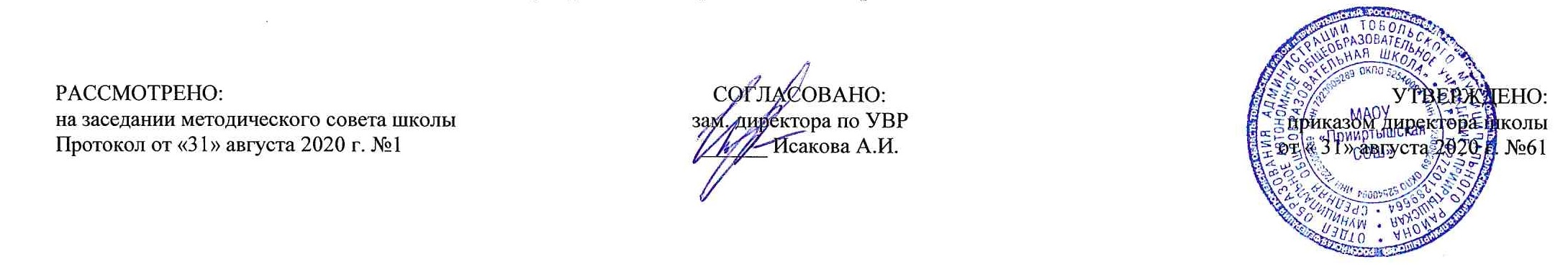 РАБОЧАЯ ПРОГРАММАпо изодля 8 классана 2020-2021 учебный годс. Абалак2020 годПланируемые результаты освоения учебного предмета «Изобразительное искусство»1) формирование основ художественной культуры обучающихся как части их общей духовной культуры, как особого способа познания жизни и средства организации общения;развитие эстетического, эмоционально-ценностного видения окружающего мира; развитие наблюдательности, способности к сопереживанию, зрительной памяти, ассоциативного мышления, художественного вкуса и творческого воображения;2) развитие визуально-пространственного мышления как формы эмоционально-ценностного освоения мира, самовыражения и ориентации в художественном и нравственном пространстве культуры;3) освоение художественной культуры во всем многообразии ее видов, жанров и стилей как материального выражения духовных ценностей, воплощенных в пространственных формах (фольклорное художественное творчество разных народов, классические произведения отечественного и зарубежного искусства, искусство современности);4) воспитание уважения к истории культуры своего Отечества, выраженной в архитектуре, изобразительном искусстве, в национальных образах предметно-материальной и пространственной среды, в понимании красоты человека;5) приобретение опыта создания художественного образа в разных видах и жанрах визуально-пространственных искусств: изобразительных (живопись, графика, скульптура), декоративно-прикладных, в архитектуре и дизайне; приобретение опыта работы над визуальным образом в синтетических искусствах (театр и кино);6) приобретение опыта работы различными художественными материалами и в разных техниках в различных видах визуально пространственных искусств, в специфических формах художественной деятельности, в том числе базирующихся на ИКТ (цифровая фотография, видеозапись, компьютерная графика, мультипликация и анимация);7) развитие потребности в общении с произведениями изобразительного искусства, освоение практических умений и навыков восприятия, интерпретации и оценки произведений искусства; формирование активного отношения к традициям художественной культуры как смысловой, эстетической и личностно-значимой ценности.Ученик научиться:освоить азбуку фотографирования;анализировать фотопроизведение, исходя из принципов художественности; применять критерии художественности, композиционной грамотности в своей съёмочной практике;усвоить принципы построения изображения и пространственно-временного развития и построения видеоряда (раскадровки);усвоить принципы киномонтажа в создании художественного образа;осознавать технологическую цепочку производства видеофильма и быть способным на практике реализовать свои знания при работе над простейшими учебными и домашними кино и видеоработами;быть готовыми к аргументированному подходу при анализе современных явлений в искусствах кино, телевидения, видео.Содержание учебного предмета «Изобразительное искусство»Художник и искусство театра. Роль изображения в синтетических искусствах (8 часов). Синтетические искусства и изображения. Образная сила искусства. Изображение в театре и кино. Общность жизненных истоков, художественных идей, образного строя произведений различных видов искусств. Роль и значение изобразительного искусства в синтетических видах творчества... Театральное искусство и художник. Правда и магия театра. Синтез искусств как фактор усиления эмоционального воздействия. Роль и значение изобразительного искусства в синтетических видах творчества. Ведущий художественный, образно-созидательный элемент в спектакле – актёрская игра, в фильме – изображение Сценография– особый вид художественного творчества. Безграничное пространство сцены. Два направления художественной деятельности сценографа: создание образно-игровой среды (места действия спектакля), оформление сценического пространства и создание внешнего облика актёра. Сценический мир как композиция из реальных вещей и придуманных изображений, конструкций. Сценография как искусство и производство. Общие законы восприятия композиции картины и сцены. Сценография. Художники театра (В.М. Васнецов, А.Н. Бенуа, Л.С. Бакст, В.Ф. Рындин, Ф.Ф. Федоровский и др.). Костюм, грим и маска или магическое «если бы». Тайны актерского перевоплощен Совместные действия сценариста, режиссера, художника, актеров в создании художественного образа спектакля. Искусство и специфика театрального костюма Относительная самостоятельность костюма в шоу-представлениях и театре моды. Изобразительные средства актёрского перевоплощения: грим. Образность театрального грима и причёски Изобразительные средства актёрского перевоплощения: маска. Маска – внешнее и внутреннее перевоплощение актёра. Традиции и культура театра масок. Художник в театре кукол. Привет от Карабаса- Барабаса. Кукольный театр – единственный вид сценического искусства с главенствующей ролью художника. Художник куклы – создатель образа куклы-актёра Спектакль от замысла к воплощению. Третий звонок. Игровое действо, построенное на использовании одной из форм художественно-сценографической работы. Эстафета искусств: от рисунка к фотографии. Эволюция изобразительных искусств и технологий (8 ч.) Художник и художественные технологии. Эстафета искусств. Художник и изобразительные средства. Роль художественных инструментов в творческом художественном процессе. Объективное и субъективное в живописи и фотографии или кино. Фотография –взгляд, сохраненный навсегда. Фотография – новое изображение реальности. Грамота фотографирования и операторского мастерства. Фотография как передача видимого мира в изображениях, дублирующих реальность. Фотографическое изображение не реальность, а новая художественная условность. Грамота фотокомпозиции и съёмки. Основа операторского фотомастерства: умение видеть и выбирать. Художественно-композиционные момента в съёмке. Композиция в живописи и фотографии: общее и специфическое. Использование опыта композиции, приобретённого в живописи, при построении фотокадра. Фотография – искусство светописи. Вещь: свет и фактура. Натюрморт и пейзаж – жанровые темы фотографии. Свет – изобразительный язык фотографии. Роль света в выявлении формы и фактуры вещи. Цвет в фотографии: превращение «природности» цвета в «художественность» Человек на фотографии. Искусство фотопейзажа и фотоинтерьера. Операторское мастерство фотопортрета. Анализ своеобразия художественной образности фотопортрета. Фотоизображение – образное обобщение или лицо конкретного человека в кадре?  Грамота портретной съёмки: определение точки и места съёмки, постановка света, выбор эмоционально-психологического состояния, позы и фона для портретируемого. Событие в кадре. Искусство фоторепортажа. Фотография и компьютер.  Событие как объект репортажной съёмки, требующий подготовки, оперативности. Мастерства. Фотоизображение как документ времени, летопись запечатлённых мгновений истории и зримая информация. Фотография – остановленное время, запечатлённое навсегда в лицах, пейзажах и событиях.  «Мой фотоальбом». Выставка работ учащихся. Фильм — творец и зритель. Что мы знаем об искусстве кино? (11 ч.) Кино – запечатлённое движение. Многоголосый язык экрана. Новый вид изображения – движущееся экранное изображение. Понятие кадра и плана. Искусство кино и монтаж. Грамота изложения киномысли. Художественно-выразительная и образная роль детали в кино. Синтетическая природа фильма и монтаж. Пространство и время в кино. Азбука кинозыка. Начало фильма – замысел. Фильм как последовательность кадров. Литературнословесная запись фильма – сценарий; изобразительная запись, т.е. покадровая зарисовка фильма, - раскадровка. Из истории кино. Киножанры.  Изменяющееся и неизменное в фильмах от братьев Люмьеров до наших дней. Немые фильмы. Чёрно-белые фильмы. Цветные фильмы. Реклама и телевизионные клипы. Художественное начало в кино проявляется не обязательно в игровом фильме, но и в кинопроизведении любого жанра и вида, созданном талантливым автором с чуткой душой. Социокультурное многообразие телевидения: искусство, журналистика, информация. Реальность времени прямого эфира. Человек на экране. Психология и поведение человека перед камерой. Принципы работы  с человеком в кадре. Художник и художественное творчество в кино. Художник в игровом фильме. Игровой (художественный) фильм. Драматургическая  роль звука и музыки в фильме. От большого экрана к домашнему видео.  Главенство играемого актёрами сюжета в игровом (художественном) фильме. Музыка и шумы в фильме. Бесконечный мир кинематографа. Компьютер на службе художника. Анимационный (мультипликационный) фильм Новые способы получения изображения. Компьютерный анимационный фильм: технология создания и основные этапы творческой работы. Изображение на экране компьютера и законы экранного искусства Телевидение — пространство культуры? Экран — искусство — зритель (7 ч.) Телевидение – новая визуальная технология. Художественный вкус и культура. Интернет – новейшее коммуникативное средство. Актуальность и необходимость зрительской творческой телеграмоты. Специфика телевидения – это «сиюминутность» происходящего на экране. Опыт документального репортажа. Основы школьной тележурналистики. Кинонаблюдение – основа документального видеотворчества. Метод кинонаблюдения – основное средство изображения события и человека в документальном фильме телерепортаже. Киноязык и коноформы не являются чем- то застывши и неизменным. Анализ эволюции выразительных средств и жанровых форм современного телевидения. Роль и возможности экранных форм в активизации художественного сознания и творческой видеодеятельности молодежи в интернет – пространстве. Роль визуально –зрелищных искусств. В обществе и жизни человека. Позитивная и негативная роль СМИ. Телевидение – регулятор интересов и запросов общества. Тематическое планированиеКалендарно-тематическое планированиеПланирование составлено в соответствии с требованиями ФГОС ОООСоставитель программы: Прянишникова Ольга Алексеевна,учитель высшей квалификационной категории№ № Раздел, тема 1. 1. Художник и искусство театра. Роль изображения в синтетических искусствах: 8 ч 11Искусство зрительных образов. Изображение в театре и кино 122Правда и магия театра. Театральное искусство и художник. 133Безграничное пространство сцены. Сценография - особый вид художественного творчества. 144Сценография искусство и производство 155Тайны актерского перевоплощения. Костюм, грим и маска, или магическое «если бы». 166Привет от Карабаса – Барабаса. Художник в театре кукол. 177Привет от Карабаса – Барабаса. Художник в театре кукол.188Третий звонок. Спектакль – от замысла к воплощению. 1Эстафета искусств: от рисунка к фотографии. Эволюция изобразительных искусств и технологий8 ч 99Фотография – взгляд, сохраненный навсегда. Фотография - новое изображение реальности 11010Грамота фотокомпозиции и съемки. Основа операторского фотомастерства: умение видеть и выбирать. 11111Фотография искусство «светописи». Вещь: свет и фактура 11212«На фоне Пушкина снимается семейство». Искусство фотопейзажа и фотоинтерьера 11313Человек на фотографии. Операторское мастерство фотопортрета. 11414Событие в кадре. Искусство фоторепортажа 11515Фотография и компьютер. Документ для фальсификации: факт и его компьютерная трактовка 11616Фотография и компьютер. Документ для фальсификации: факт и его компьютерная трактовка1Фильм — творец и зритель. Что мы знаем об искусстве кино? 11 ч 1717Многоголосый язык экрана. Синтетическая природа фильма и монтаж. Пространство и время в кино 11818Многоголосый язык экрана. Синтетическая природа фильма и монтаж. Пространство и время в кино11919Многоголосый язык экрана. Синтетическая природа фильма и монтаж. Пространство и время в кино12020Художник и художественное творчество в кино. Художник в игровом фильме. 12121Художник и художественное творчество в кино. Художник в игровом фильме.12222Художник и художественное творчество в кино. Художник в игровом фильме.12323От большого экрана к домашнему видео. Азбука киноязыка 12424От большого экрана к домашнему видео. Азбука киноязыка12525От большого экрана к домашнему видео. Азбука киноязыка12626Бесконечный мир кинематографа 12727Бесконечный мир кинематографа1Телевидение — пространство культуры? Экран — искусство — зритель: 7 ч 28Мир на экране: здесь и сейчас. Информационная и художественная природа телевизионного изображения 129Телевидение и документальное кино. Телевизионная документалистика: от видеосюжета до телерепортажа и очерка130 Жизнь врасплох или Киноглаз.Жизнь врасплох или Киноглаз.131 Жизнь врасплох или Киноглаз.Жизнь врасплох или Киноглаз.132Телевидение, Интернет… Что дальше? Современные формы экранного языка 133Обобщающий урок. Защита проекта.В царстве кривых зеркал, или Вечные истина искусства. 134Обобщающий урок. Защита проекта.В царстве кривых зеркал, или Вечные истина искусства. 11 четверть 82 четверть 83 четверть 104 четверть 8Итого 34№ урока № в темедатадатаНазвание раздела, темы Тип урокаПланируемые предметные результатыДом.зад.№ урока № в темепланфактНазвание раздела, темы Тип урокаПланируемые предметные результатыДом.зад.I. Художник и искусство театра. Роль изображения в синтетических искусствах. (8 часов.)I. Художник и искусство театра. Роль изображения в синтетических искусствах. (8 часов.)I. Художник и искусство театра. Роль изображения в синтетических искусствах. (8 часов.)I. Художник и искусство театра. Роль изображения в синтетических искусствах. (8 часов.)I. Художник и искусство театра. Роль изображения в синтетических искусствах. (8 часов.)I. Художник и искусство театра. Роль изображения в синтетических искусствах. (8 часов.)I. Художник и искусство театра. Роль изображения в синтетических искусствах. (8 часов.)I. Художник и искусство театра. Роль изображения в синтетических искусствах. (8 часов.)1. 6.09Искусство зрительных образов. Изображение в театре и кино УОНЗПонимать специфику изображения и визуально-пластической образности в театре и на киноэкране.Получать представления о синтетической природе и коллективности творческого процесса в театре, о роли художника-сценографа в содружестве драматурга, режиссёра и актёра.Узнавать о жанровом многообразии театрального искусства.2. 13.09Правда и магия театра. Театральное искусство и художник. УОМНПонимать соотнесение правды и условности в актёрской игре и сценографии спектакля.Узнавать, что актёр - основа театрального искусства и носитель его специфики.Представлять значение актёра в создании визуального облика спектакля.Понимать, что все замыслы художника и созданное им оформление живут на сцене только через актёра, благодаря его игре.Получать представление об истории развития искусства театра, эволюции театрального здания и устройства сцены (от древнегреческого амфитеатра до современной мультисцены).3. 20.09Безграничное пространство сцены. Сценография - особый вид художественного творчества. УОМНУзнавать, что образное решение сценического пространства спектакля и облика его персонажей составляют основную творческую задачу театрального художника.Понимать различия в творческой работе художника-живописца и сценографа.Осознавать отличие бытового предмета и среды от их сценических аналогов.Приобретать представление об исторической эволюции театрально-декорационного искусства и типах сценического оформления и уметь их творчески использовать в своей сценической практике.Представлять многообразие типов современных сценических зрелищ (шоу, праздников, концертов) и художнических профессий людей, участвующих в их оформлении.4. 27.09Сценография искусство и производство УОМНПолучать представление об основных формах работы сценографа (эскизы, макет, чертежи и др.), об этапах их воплощения на сцене в содружестве с бутафорами, пошивочными, декорационными и иными цехами.Уметь применять полученные знания о типах оформления сцены при создании школьного спектакля.5. 4.10Тайны актерского перевоплощения. Костюм, грим и маска, или магическое «если бы». УОМНПонимать и объяснять условность театрального костюма и его отличия от бытового.Представлять, каково значение костюма в создании образа персонажа и уметь рассматривать его как средство внешнего перевоплощения актёра (наряду с гримом, причёской и др.).Уметь применять в практике любительского театра художественно-творческие умения по созданию костюмов для спектакля из доступных материалов, понимать роль детали в созданиисценического образа.Уметь добиваться наибольшей выразительности костюма и его стилевого единства со сценографией спектакля, частью которого он является.6. 11.10Привет от Карабаса – Барабаса. Художник в театре кукол. УОМНПонимать и объяснять, в чём заключается ведущая роль художника кукольного спектакля как соавтора режиссёра и актёра в процессе создания образа персонажа.Представлять разнообразие кукол (тростевые, перчаточные, ростовые) и уметь пользоваться этими знаниями при создании кукол для любительского спектакля, участвуя в нём в качестве художника, режиссёра или актёра.7.18.10Привет от Карабаса – Барабаса. Художник в театре кукол.УОМНПонимать и объяснять, в чём заключается ведущая роль художника кукольного спектакля как соавтора режиссёра и актёра в процессе создания образа персонажа.Представлять разнообразие кукол (тростевые, перчаточные, ростовые) и уметь пользоваться этими знаниями при создании кукол для любительского спектакля, участвуя в нём в качестве художника, режиссёра или актёра.8. 25.10Третий звонок. Спектакль – от замысла к воплощению. УОМНПонимать единство творческой природы театрального и школьного спектакля.Осознавать специфику спектакля как неповторимого действа, происходящего здесь и сейчас, т. е. на глазах у зрителя - равноправного участника сценического зрелища.Развивать свою зрительскую культуру, от которой зависит степень понимания спектакля и получения эмоционально-художественного впечатления - катарсиса.II. Эстафета искусств: от рисунка к фотографии. 8 часовII. Эстафета искусств: от рисунка к фотографии. 8 часовII. Эстафета искусств: от рисунка к фотографии. 8 часовII. Эстафета искусств: от рисунка к фотографии. 8 часовII. Эстафета искусств: от рисунка к фотографии. 8 часовII. Эстафета искусств: от рисунка к фотографии. 8 часовII. Эстафета искусств: от рисунка к фотографии. 8 часовII. Эстафета искусств: от рисунка к фотографии. 8 часов9. 1.7.11Фотография – взгляд, сохраненный навсегда. Фотография - новое изображение реальности УОНЗПонимать специфику изображения в фотографии, его эстетическую условность, несмотря на всё его правдоподобие.Различать особенности художестенно-образного языка, на котором «говорят» картина и фотография.Осознавать, что фотографию делает искусством не аппарат, а человек, снимающий этим аппаратом.Иметь представление о различном соотношении объективного и субъективного в изображении мира на картине и на фотографии.10. 14.11Грамота фотокомпозиции и съемки. Основа операторского фотомастерства: умение видеть и выбирать. УОМНПонимать и объяснять, что в основе искусства фотографии лежит дар видения мира, умение отбирать и запечатлевать в потоке жизни её неповторимость в большом и малом.Владеть элементарными основами грамоты фотосъёмки, осознанно осуществлять выбор объекта и точки съёмки, ракурса и крупности плана как художественно-выразительных средствфотографии.Уметь применять в своей съёмочной практике ранее приобретённые знания и навыки композиции, чувства цвета, глубины пространства и т. д.11. 21.11Фотография искусство «светописи». Вещь: свет и фактура УОМНПонимать и объяснять роль света как художественного средства в искусстве фотографии.Уметь работать с освещением (а также с точкой съёмки, ракурсом и крупностью плана) для передачи объёма и фактуры вещи при создании художественно-выразительного фотонатюрморта.Приобретать навыки композиционной (кадрирование) и тональной (эффекты соляризации, фотографики и т. д.) обработки фотоснимка при помощи различных компьютерных программ.12. 28-11«На фоне Пушкина снимается семейство». Искусство фотопейзажа и фотоинтерьера Осознавать художественную выразительность и визуально-эмоциональную неповторимость фотопейзажа и уметь применять в своей практикеэлементы операторского мастерства при выборе момента съёмки природного или архитектурного пейзажа с учётом его световыразительного состояния.Анализировать и сопоставлять художественную ценность чёрно-белой и цветной фотографии, в которой природа цвета принципиально отлична от природы цвета в живописи.13. 5.12Человек на фотографии. Операторское мастерство фотопортрета. УОМНПриобретать представление о том, что образность портрета в фотографии достигается не путём художественного обобщения, а благодаря точности выбора и передаче характера и состояния конкретного человека.Овладевать грамотой операторского мастерства при съёмке фотопортрета.Снимая репортажный портрет, уметь работать оперативно и быстро, чтобы захватить мгновение определённого душевно-психологического состояния человека.При съёмке постановочного портрета уметь работать с освещением (а также точкой съёмки, ракурсом и крупностью плана) для передачи характера человека.14. 12.12Событие в кадре. Искусство фоторепортажа УОМНПонимать и объяснять значение информационно-эстетической и историко-документальной ценности фотографии.Осваивать навыки оперативной репортажной съёмки события и учиться владеть основами операторской грамоты, необходимой в жизненной практике.Уметь анализировать работы мастеров отечественной и мировой фотографии, осваивая школу операторского мастерства во всех фотожанрах, двигаясь в своей практике от фотозабавы к фототворчеству.15. 19.12Фотография и компьютер. Документ для фальсификации: факт и его компьютерная трактовка УОМНОсознавать ту грань, когда при компьютерной обработке фотоснимка исправление его отдельных недочётов и случайностей переходит в искажение запечатлённого реального события иподменяет правду факта его компьютерной фальсификацией.Постоянно овладевать новейшими компьютерными технологиями, повышая свой профессиональный уровень.Развивать в себе художнические способности, используя для этого компьютерные технологии и Интернет.16.26.12Фотография и компьютер. Документ для фальсификации: факт и его компьютерная трактовкаУРКОсознавать ту грань, когда при компьютерной обработке фотоснимка исправление его отдельных недочётов и случайностей переходит в искажение запечатлённого реального события иподменяет правду факта его компьютерной фальсификацией.Постоянно овладевать новейшими компьютерными технологиями, повышая свой профессиональный уровень.Развивать в себе художнические способности, используя для этого компьютерные технологии и Интернет.III. Фильм – творец и зритель. Что мы знаем об искусстве кино? 11 часовIII. Фильм – творец и зритель. Что мы знаем об искусстве кино? 11 часовIII. Фильм – творец и зритель. Что мы знаем об искусстве кино? 11 часовIII. Фильм – творец и зритель. Что мы знаем об искусстве кино? 11 часовIII. Фильм – творец и зритель. Что мы знаем об искусстве кино? 11 часовIII. Фильм – творец и зритель. Что мы знаем об искусстве кино? 11 часовIII. Фильм – творец и зритель. Что мы знаем об искусстве кино? 11 часовIII. Фильм – творец и зритель. Что мы знаем об искусстве кино? 11 часов17. 1.26.12Многоголосый язык экрана. Синтетическая природа фильма и монтаж. Пространство и время в кино УОМНПонимать и объяснять синтетическую природу фильма, которая рождается благодаря многообразию выразительных средств, используемых в нём, существованию в композиционно-драматургическом единстве изображения, игрового действа, музыки и слова.Приобретать представление о кино как о пространственно-временном искусстве, в котором экранное время и всё изображаемое в нём являются условностью (несмотря на схожесть кино с реальностью, оно лишь её художественное отображение).Знать, что спецификой языка кино является монтаж и монтажное построение изобразительного ряда фильма.18.2.Многоголосый язык экрана. Синтетическая природа фильма и монтаж. Пространство и время в киноУОМНПонимать и объяснять синтетическую природу фильма, которая рождается благодаря многообразию выразительных средств, используемых в нём, существованию в композиционно-драматургическом единстве изображения, игрового действа, музыки и слова.Приобретать представление о кино как о пространственно-временном искусстве, в котором экранное время и всё изображаемое в нём являются условностью (несмотря на схожесть кино с реальностью, оно лишь её художественное отображение).Знать, что спецификой языка кино является монтаж и монтажное построение изобразительного ряда фильма.19.3.Многоголосый язык экрана. Синтетическая природа фильма и монтаж. Пространство и время в киноУОМНПонимать и объяснять синтетическую природу фильма, которая рождается благодаря многообразию выразительных средств, используемых в нём, существованию в композиционно-драматургическом единстве изображения, игрового действа, музыки и слова.Приобретать представление о кино как о пространственно-временном искусстве, в котором экранное время и всё изображаемое в нём являются условностью (несмотря на схожесть кино с реальностью, оно лишь её художественное отображение).Знать, что спецификой языка кино является монтаж и монтажное построение изобразительного ряда фильма.20. 4.Художник и художественное творчество в кино. Художник в игровом фильме. УОМНПриобретать представление о коллективном процессе создания фильма, в котором участвуют не только творческие работники, но и технологи,инженеры и специалисты многих иных профессий.Понимать и объяснять, что современное кино является мощнейшей индустрией.Узнавать, что решение изобразительного строя фильма является результатом совместного творчества режиссёра, оператора и художника.Приобретать представление о роли художника-постановщика в игровом фильме, о творческих задачах, стоящих перед ним, и о многообразии художнических профессий в современном кино.21.5.Художник и художественное творчество в кино. Художник в игровом фильме.УОМНПриобретать представление о коллективном процессе создания фильма, в котором участвуют не только творческие работники, но и технологи,инженеры и специалисты многих иных профессий.Понимать и объяснять, что современное кино является мощнейшей индустрией.Узнавать, что решение изобразительного строя фильма является результатом совместного творчества режиссёра, оператора и художника.Приобретать представление о роли художника-постановщика в игровом фильме, о творческих задачах, стоящих перед ним, и о многообразии художнических профессий в современном кино.22.6.Художник и художественное творчество в кино. Художник в игровом фильме.УОМНПриобретать представление о коллективном процессе создания фильма, в котором участвуют не только творческие работники, но и технологи,инженеры и специалисты многих иных профессий.Понимать и объяснять, что современное кино является мощнейшей индустрией.Узнавать, что решение изобразительного строя фильма является результатом совместного творчества режиссёра, оператора и художника.Приобретать представление о роли художника-постановщика в игровом фильме, о творческих задачах, стоящих перед ним, и о многообразии художнических профессий в современном кино.25. 7.От большого экрана к домашнему видео. Азбука киноязыка УОМНОсознавать единство природы творческого процесса в фильме-блокбастере и домашнем видеофильме.Приобретать представление о значении сценария в создании фильма как записи его замысла и сюжетной основы.Осваивать начальные азы сценарной записи и уметь применять в своей творческой практике его простейшие формы.24.8.От большого экрана к домашнему видео. Азбука киноязыкаУОМНОсознавать единство природы творческого процесса в фильме-блокбастере и домашнем видеофильме.Приобретать представление о значении сценария в создании фильма как записи его замысла и сюжетной основы.Осваивать начальные азы сценарной записи и уметь применять в своей творческой практике его простейшие формы.25.9.От большого экрана к домашнему видео. Азбука киноязыкаУОМНОсознавать единство природы творческого процесса в фильме-блокбастере и домашнем видеофильме.Приобретать представление о значении сценария в создании фильма как записи его замысла и сюжетной основы.Осваивать начальные азы сценарной записи и уметь применять в своей творческой практике его простейшие формы.26. 10.Бесконечный мир кинематографа УОМНИзлагать свой замысел в форме сценарной записи или раскадровки, определяя в них монтажно-смысловое построение «кинослова» и «кинофразы».Приобретать представление о творческой роли режиссёра в кино, овладевать азами режиссёрской грамоты, чтобы применять их в работе над своими видеофильмами.Приобретать представление о художнической природе операторского мастерства и уметь применять полученные ранее знания по композиции и построению кадра.Овладевать азами операторской грамоты, техники съёмки и компьютерного монтажа, чтобы эффективно применять их в работе над своим видео.Уметь смотреть и анализировать с точки зрения режиссёрского, монтажно-операторского искусства фильмы мастеров кино, чтобы пополнять багаж своих знаний и творческих умений.Приобретать представление о различных видах анимационных фильмов и этапах работы над ними.Уметь применять сценарно-режиссёрские навыки при построении текстового и изобразительного сюжета, а также звукового ряда своей компьютерной анимации.Давать оценку своим творческим работам и работам одноклассников в процессе их коллективного просмотра и обсуждения.27.11.Бесконечный мир кинематографаУОМНИзлагать свой замысел в форме сценарной записи или раскадровки, определяя в них монтажно-смысловое построение «кинослова» и «кинофразы».Приобретать представление о творческой роли режиссёра в кино, овладевать азами режиссёрской грамоты, чтобы применять их в работе над своими видеофильмами.Приобретать представление о художнической природе операторского мастерства и уметь применять полученные ранее знания по композиции и построению кадра.Овладевать азами операторской грамоты, техники съёмки и компьютерного монтажа, чтобы эффективно применять их в работе над своим видео.Уметь смотреть и анализировать с точки зрения режиссёрского, монтажно-операторского искусства фильмы мастеров кино, чтобы пополнять багаж своих знаний и творческих умений.Приобретать представление о различных видах анимационных фильмов и этапах работы над ними.Уметь применять сценарно-режиссёрские навыки при построении текстового и изобразительного сюжета, а также звукового ряда своей компьютерной анимации.Давать оценку своим творческим работам и работам одноклассников в процессе их коллективного просмотра и обсуждения.IV. Телевидение –пространство –культуры? Экран – искусство – зритель. (7 часов)IV. Телевидение –пространство –культуры? Экран – искусство – зритель. (7 часов)IV. Телевидение –пространство –культуры? Экран – искусство – зритель. (7 часов)IV. Телевидение –пространство –культуры? Экран – искусство – зритель. (7 часов)IV. Телевидение –пространство –культуры? Экран – искусство – зритель. (7 часов)IV. Телевидение –пространство –культуры? Экран – искусство – зритель. (7 часов)IV. Телевидение –пространство –культуры? Экран – искусство – зритель. (7 часов)IV. Телевидение –пространство –культуры? Экран – искусство – зритель. (7 часов)28.1.Мир на экране: здесь и сейчас. Информационная и художественная природа телевизионного изображения УОНЗУзнавать, что телевидение прежде всего является средством массовой информации, транслятором самых различных событий и зрелищ, в том числе и произведений искусства, не будучи при этом новым видом искусства.Понимать многофункциональное назначение телевидения как средства не только информации, но и культуры, просвещения, развлечения и т. д.Узнавать, что неповторимую специфику телевидения составляет прямой эфир, т.е. сиюминутное изображение на экране реального события, совершающегося на наших глазах в реальном времени.Получать представление о разнообразном жанровом спектре телевизионных передач и уметь формировать собственную программу телепросмотра, выбирая самое важное и интересное, а не проводить всё время перед экраном.29.2.Телевидение и документальное кино. Телевизионная документалистика: от видеосюжета до телерепортажа и очеркаУОМНОсознавать общность творческого процесса при создании любой телевизионной передачи и кинодокументалистики.Приобретать и использовать опыт документальной съёмки и тележурналистики (интервью, репортаж, очерк) для формирования школьного телевидения.30.3. Жизнь врасплох или Киноглаз.УОМНПонимать, что кинонаблюдение - это основа документального видео творчества как на телевидении, так и в любительском видео.Приобретать представление о различных формах операторского кинонаблюдение в стремлении зафиксировать жизнь как можно более правдиво,без специальной подготовки человека к съёмке.31.4.Жизнь врасплох или Киноглаз.УОМНПонимать, что кинонаблюдение - это основа документального видео творчества как на телевидении, так и в любительском видео.Приобретать представление о различных формах операторского кинонаблюдение в стремлении зафиксировать жизнь как можно более правдиво,без специальной подготовки человека к съёмке.32.5.Телевидение, Интернет… Что дальше? Современные формы экранного языка УОМНПонимать, что кинонаблюдение - это основа документального видео творчества как на телевидении, так и в любительском видео.Приобретать представление о различных формах операторского кинонаблюдение в стремлении зафиксировать жизнь как можно более правдиво,без специальной подготовки человека к съёмке.33.6.Обобщающий урок. Защита проекта.УРКПонимать и уметь осуществлять предварительную творческую и организационную работу по подготовке к съёмке сюжета, добиваться естественности и правды поведения человека в кадре не инсценировкой события, а наблюдением и «видео охотой» за фактом.Уметь пользоваться опытом создания видеосюжета при презентации своих сообщений в Интернете.34.7.В царстве кривых зеркал, или Вечные истина искусства уркУзнавать, что телевидение прежде всего является средством массовой информации, транслятором самых различных событий и зрелищ, в том числе и произведений искусства, не будучи при этом само новым видом искусства.Понимать многофункциональное назначение телевидения как средства не только информации, но и культуры, просвещения, развлечения и т. д.Узнавать, что неповторимую специфику телевидения составляет прямой эфир, т. е. сиюминутное изображение на экране реального события, совершающегося на наших глазах в реальном времени.